Witam Przesyłam zadania na kolejne dni 11-12-13.05.2020Pozdrawiam W. ZajdelPoniedziałek/ 11.05.2020 Zwierzęta  domowe. Co powinienem wiedzieć o psie?Przeczytaj i przepisz zdanie:Czy wiesz, że PIES JEST SSAKIEM, BO RODZI SIĘ I SSIE MLEKO MATKI.2.Czy masz psa?  Jeżeli tak to zwróć uwagę na jego wygląd zewnętrzny , na podstawie obserwacji oraz ilustracji i wyrazów pomocniczych wykonaj ćwiczenie 1 z karty 1.3.Przeczytaj wyrazy odnośniki do ćwiczenia 2 / karta 1, a dowiesz się jak prawidłowo mówimy na psią matkę i małe pieski.  Wytnij i wklej wyrazy w odpowiednie ramki.4. Obejrzyj zdjęcia na karcie 2. Z rozsypanki sylabowej ułóż nazwy ras. Na dole karty znajdują się sylaby , wklej je w odpowiednie ramki.5. Przeczytaj i zapisz zdanie:Czy wiesz, że KUNDEL TO MIESZANIEC KILKU RAS PSÓW.6.W oparciu o ilustrację wskaż i podkreśl  prawidłową odpowiedź/ karta 2 ćw. 2.Jeżeli  chcesz poznać inne  ciekawe rasy psów , wyszukaj je w Internecie.7.Jak każdy właściciel powinien dbać o psa? Wymień i zapisz te czynności/ lub wykonaj rysunki. Porównaj je z informacjami z filmiku  ,, Jak opiekować się psem zabiegi pielęgnacyjne …’’8. Zabawa prawda fałsz -  Które zdania są prawdziwe? - PIES MA 4 ŁAPY.- OBROŻĘ ZAKŁADAMY PSU NA OGON.- PSA TRZEBA CODZIENNIE SZCZOTKOWAĆ I SYSTEMATYCZNIE KĄPAĆ.- PSA MOŻNA CIĄGNĄĆ ZA OGON.- WETERYNARZ LECZY ZWIERZĘTA.- W TROSCE O ZDROWIE PSA, NALEŻY ODWIEDZAĆ LEKARZA WETERYNARZA. II. Obejrzyj przedstawienie kukiełkowe : Jaka to legenda?https://www.youtube.com/watch?v=-hjgkHeMOGk&feature=youtu.beIII. PdP1.Obejrzyj film ,,Jak przyszyć guzik”:https://www.youtube.com/watch?v=EGeXHtgniFk&feature=youtu.beWyszukaj guziki z dwiema  dziurkami , przygotuj igłę, nitkę i kawałek  materiału. Z pomocą mamy ćwicz przyszywanie guzików. Załączniki:Karta 1/poniedziałek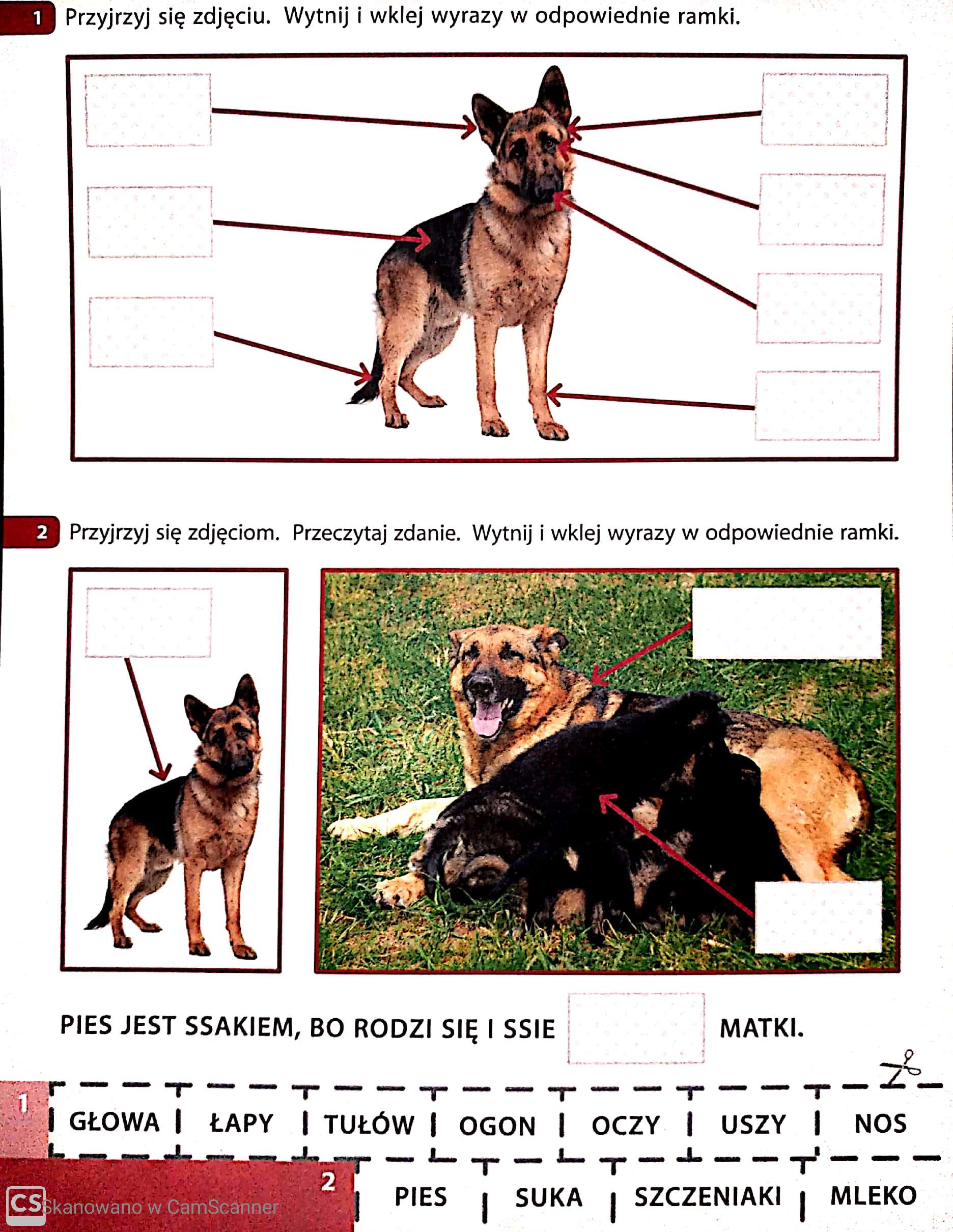 Karta 2/poniedziałek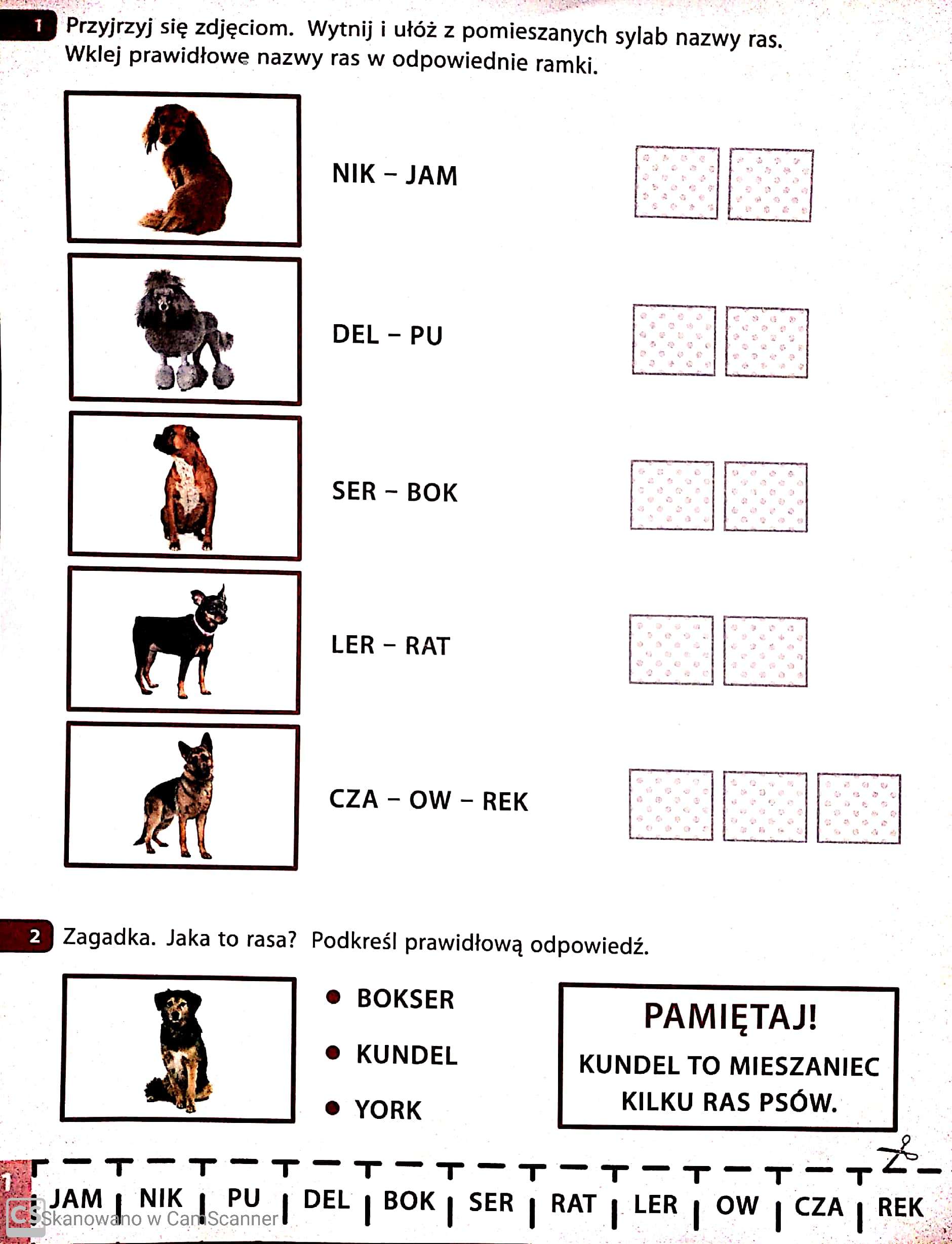 Zadanie od p. Małgosi „Pomidorowy smakołyk”- gotujemy zupę pomidorową (11.05.2020r.) –(może być z podanego przepisu lub z własnego).Przygotowanie:- rosół przygotuj wg przepisu na opakowaniu,- ryż ugotuj i ostudź,- marchewkę obierz i zetrzyj na tarce o grubych oczkach lub pokruj w paski,- koncentrat pomidorowy przesmaż na łyżce masła (2-3 min.). Podlej rosołem, dodaj marchewkę i zagotuj.- śmietanę połącz z mąką, rozprowadź ze 100ml gorącego wywaru i dodaj do zupy, zagotuj. Dopraw do smaku solą i pieprzem.- podaj z ryżem i natką pietruszki.Wtorek / 12.05.2020Rozmowa telefonicznaPrzeczytaj lub poproś o przeczytanie przykładu  rozmowy telefonicznej Oli i Adama:OLA:   CZEŚĆ, ADAM. DOSTAŁAM PSA.ADAM:  TO SUPER!OLA:  ZGADNIJ JEST MAŁY, MA DŁUGĄ SIERŚĆ  I PUSZYSTY OGON.ADAM:  CZY TO YORK? ( CZYTAJ JORK)OLA:  ZGADŁEŚ.ADAM:  A JAK SIĘ WABI?OLA:  TOLA.JEST BARDZO ZABAWNA. CHCESZ ZOBACZYĆ MOJEGO PSA?ADAM:  TAK. MOŻE PÓJDZIEMY RAZEM NA SPACER?Podkreśl  charakterystyczne dla rozmowy określenia.Jakich określeń w tej rozmowie brakuje. Zapisz je.Jak wyglądałaby twoja rozmowa telefoniczna . Przeprowadź ją z  mamą, rodzeństwem .Użyj zwrotów: - DZIEŃ DOBRY-  CZEŚĆ - MÓWI - CZY MOGĘ ROZMAWIAĆ -  DO WIDZENIA –  - DO ZOBACZENIA.Wyszukaj w Internecie rasę York. Czy jego wygląd odpowiada opisowi Oli. Wskaż właściwy fragment . Jakie uczucia towarzyszą osobom mówiącym zdania:- CHCIAŁBYM MIEĆ PSA- MAM PSA- MÓJ PIES JEST SUPER- ZAGINĄŁ PIES- ODNALAZŁEM MOJEGO PSAPrzepisz zdania. Przy każdym zdaniu zaznacz emocje/ emotikon. PdPZaopiekuj się swoim psem. Wykonaj czynności pielęgnacyjne o których rozmawialiśmy w poniedziałek/ oczywiście z pomocą Rodzica.Zadanie od p. PiotraMuzyka:Temat:  Muzykoterapia i relaks przy muzyce.Skopiuj w okno przeglądarki temat z e-podręcznika i zapoznaj się z materiałem. Z pomocą rodzica rozwiąż zadania ze strony.https://epodreczniki.pl/a/apteczka-muzyczna/DM4BQ7ln9?fbclid=IwAR3DrkZvAP4cWtiZy6jyEtHx3h6w4wzaq8ERa9dCi-2RwaFAytGZcxi-7b0Pokoloruj rysunek: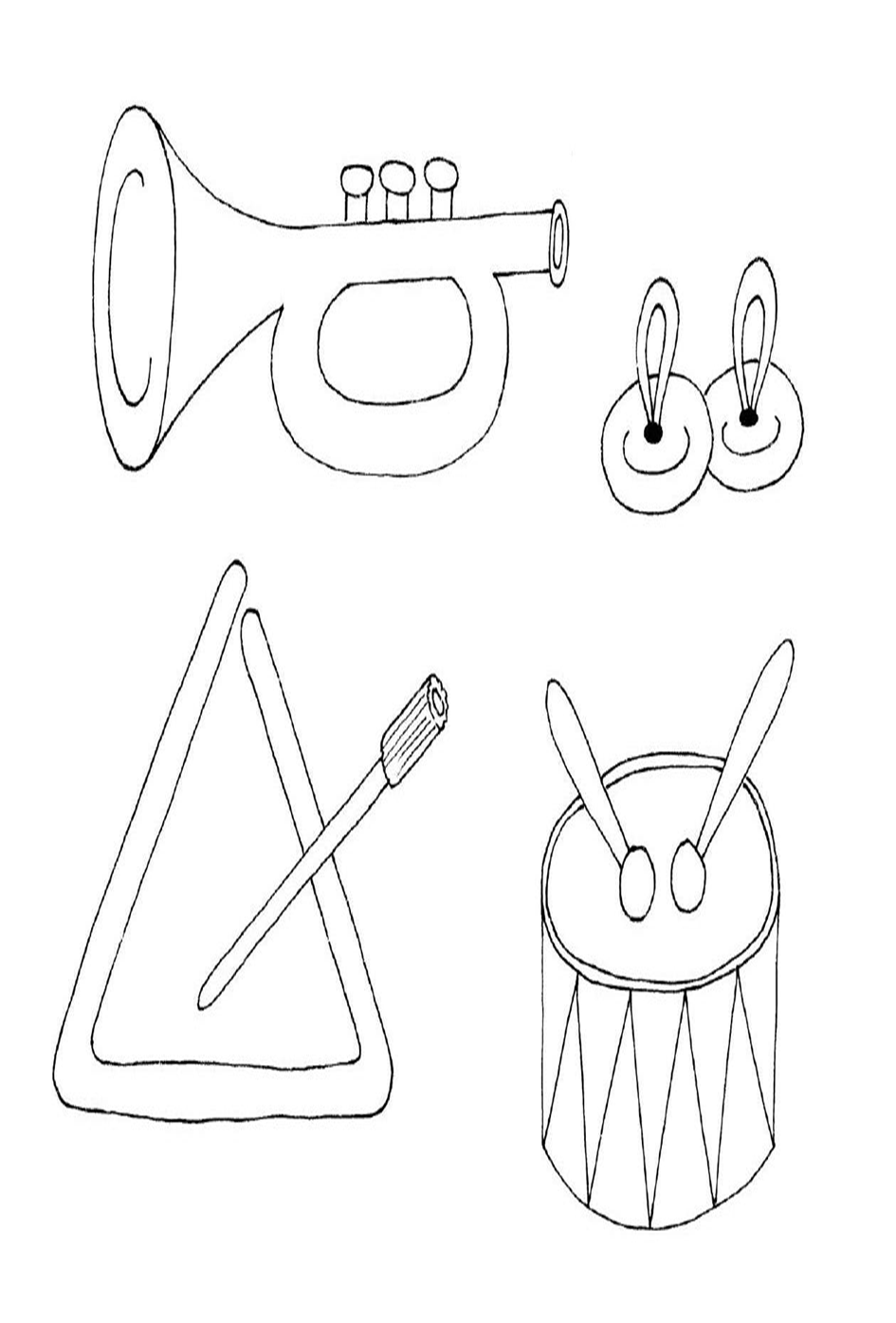 Środa / 13.05.2020Rozmowy i zabawy z psem1.Posłuchaj wiersza Jana Brzechwy ,,Jak rozmawiać trzeba z psem”https://www.youtube.com/watch?v=mEZq3qdMpkc&feature=youtu.be2.O czym mowa jest w wierszu?3. Przeczytaj i rozwiąż zagadkę. Podkreśl i przepisz wyrazy określające zachowanie psa.WARCZY, SKOMLI, GRYZIE, LIŻEBIEGA, SKACZE, CZASEM WYJECHOCIAŻ PISZCZY, CHOCIAŻ SZCZEKAPRZYJACIELEM JEST CZŁOWIEKA.A TY JUŻ NA PEWNO WIESZ,ŻE ZWIERZĘCIEM TYM JEST …………………. 4.Podkreśl i przepisz wyrazy określające zachowanie psa.…………………………………………………………………………………………………………….……………………………………………………………………………………………………………..……………………………………………………………………………………………………………..3. Otocz pętlą wszystkie odgłosy psa. /karta 1 ćw.14.Połącz rysunek z prośbą psa /karta 1 ćw.25. Wytnij etykiety i ułóż zdanie z rozsypanki wyrazowej / karta 1 ćw. 3Załącznik:Karta 1/ środa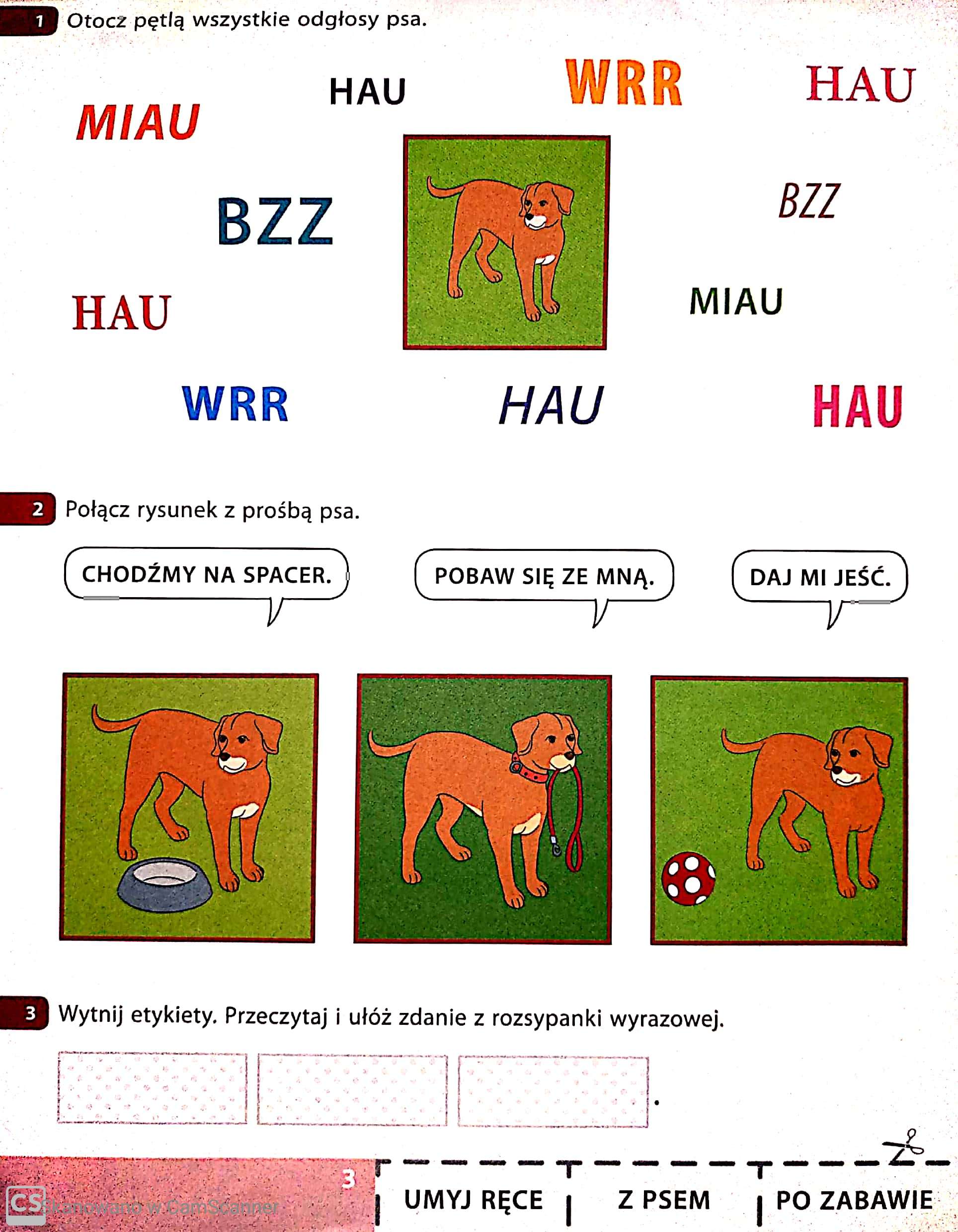 PdPĆwicz przyszywanie guzików z dwiema dziurkami.Zadanie od p. Grażyny Witajcie kochani zapraszam do pracy Zad.1. Wykonaj drzewko wiosenne. Praca przestrzenna lub płaska.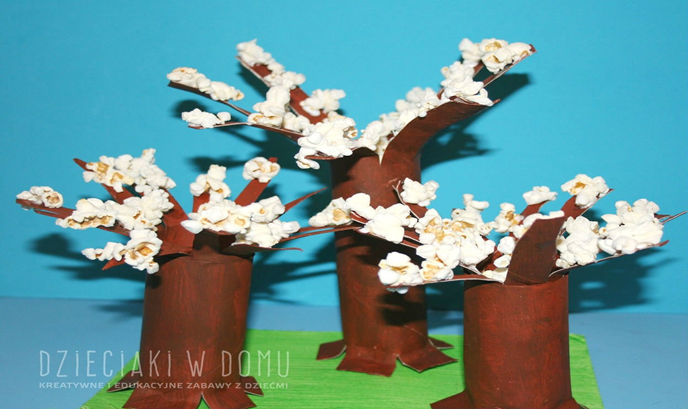 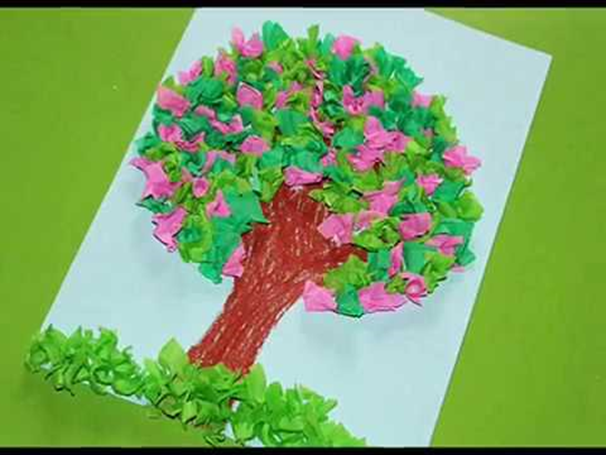 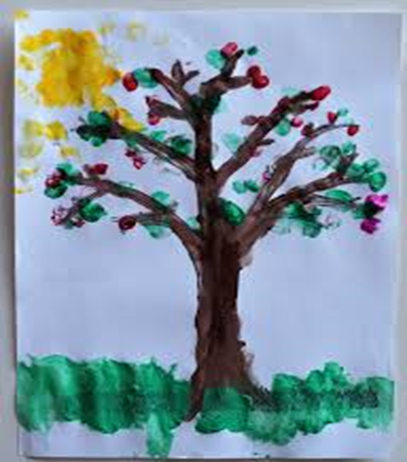 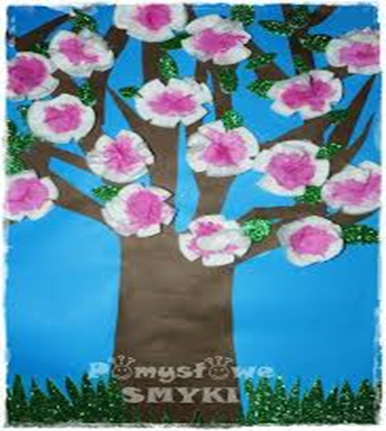 